Confidential Intake Patent Listing QuestionnaireThank you for your interest in having us assist you with the monetization of your patent(s). In order to proceed with our complimentary initial evaluation, we need you to answer a few questions. This form is designed to gather the information required to create the proper documentation to be used for evaluating and eventually marketing the patent(s) you place with us. Please fill out the form as completely as possible.  Use one form for each patent family if appropriate.Upon receipt of this information, we will perform an initial technical and commercial evaluation of your patent(s) and confirm whether we believe they have a potential for sale, licensing or any other monetization program that may be available. We will treat anything you tell us with confidentiality and destroy this document as soon as it is no longer needed.Please return the completed questionnaire to info@tangibleip.biz.Seller Contact InformationProvide name, title (if applicable), company name (if applicable), address, phone and email. If contact is notauthorized to sign legal agreements on behalf of Seller, please also provide contact information for authorizedsigner.How Did You Hear About Us?Patent Number(s)List all patents, issued AND pending as well as all foreign counterparts thereof. Group by families when applicable. If you have a table or spreadsheet, you can simply insert it below or attach it as an Appendix. *Please note, we do not broker portfolios with less than 2 issued US patents. You can read more about our criteria and reasoning on our website: http://tangibleip.biz/patents-wantedPotential InfringementBased on the information you currently have, is anyone to your knowledge practicing your invention? In order to establish infringement, one must demonstrate that each element of a patent claim is practiced by a third-party product or service (e.g., if claim 1 of your patents has 5 steps, each of these 5 steps must be present in the infringing product/service).List all companies or entities that you suspect are currently practicing the invention and explain how and what products or services embody the patents. Provide links to all relevant datasheets, product description, etc.EncumbrancesAre there any licenses, lien or security interests, etc. that could diminish the value of the patent, your ability to monetize it, or be an impediment to the sale? List all current licensees, lien holders (e.g. banks, investors, etc.) If yes, please provide details.Litigation/Notice of InfringementHave any of the assets or patents ever been litigated, or has anyone been put on notice of infringement? If yes, please provide details.Reasons for Exploring a Sale/LicenseExplain the reasons that motivate why you want to monetize these patents (e.g. not being used, company is no longer in operations, patents are infringed, etc.)Past Sales or Licensing EffortsHave you approached third parties or been approached by others with respect to either selling or licensing the patents? If yes, please provide details. Past Brokerage ActivitiesHave you worked with any patent broker or other type of intermediary in the past regarding these patents? If yes, please specify who and whether their contract is still in place. Also, please identify any company or entity that would have seen the listing as a result of past brokerage activities.Price ExpectationsWhat would be a reasonable transaction value for the seller? Patents sales are very market driven and several patents end up not selling, oftentimes because the asking price is perceived as too high. Although we do our best in all cases to help you sell your assets for the highest possible price, flexibility is key.  In that context, what is the minimum price you would be willing to accept?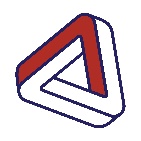 